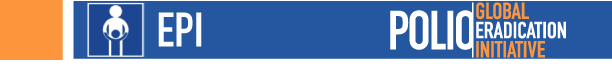 Pasos para que los supervisores validen “el Switch”Período de validación: dos semanas posteriores al Día Nacional del Switch*Métodos de destrucción:** Medidas correctivas: Preparación: antes del Día Nacional del Switch Preparación: antes del Día Nacional del Switch Preparación: antes del Día Nacional del Switch  Recibir la lista de los almacenes de la cadena de frío y puntos de servicio que se visitarán (facilitada por el coordinador o supervisor) Recibir la lista de los almacenes de la cadena de frío y puntos de servicio que se visitarán (facilitada por el coordinador o supervisor)Elaborar un microplan con  el calendario de visitas de los lugares a visitar (transporte, contactos, herramientas de seguimiento) Elaborar un microplan con  el calendario de visitas de los lugares a visitar (transporte, contactos, herramientas de seguimiento) Recuperar la herramienta de recopilación de datos sobre el seguimiento independiente (formulario 1) para registrar la situación de cada lugar visitado Recuperar la herramienta de recopilación de datos sobre el seguimiento independiente (formulario 1) para registrar la situación de cada lugar visitado Visita a los almacenes: período de validación  dos semanas posteriores al Día Nacional del Cambio Visita a los almacenes: período de validación  dos semanas posteriores al Día Nacional del Cambio Visita a los almacenes: período de validación  dos semanas posteriores al Día Nacional del Cambio  Pedir al personal que le muestre el equipo para el almacenamiento de vacunas  Pedir al personal que le muestre el equipo para el almacenamiento de vacunas Localizar los viales de tOPV (dentro o fuera de la cadena de frío) Localizar los viales de tOPV (dentro o fuera de la cadena de frío) Si los viales de tOPV se encuentran dentro de la cadena de frío:ExtráigalosManténgalos en una bolsa de plástico rotulada con estos datos: número de viales, almacén donde se se encontraron y fecha de colecciónMedida correctiva: regrese los viales al lugar de desecho o al coordinadorAnote los resultados en el formulario 1 ExtráigalosManténgalos en una bolsa de plástico rotulada con estos datos: número de viales, almacén donde se se encontraron y fecha de colecciónMedida correctiva: regrese los viales al lugar de desecho o al coordinadorAnote los resultados en el formulario 1 Si los viales de tOPV se encuentran fuera de la cadena de frío:Compruebe si están en una bolsa de desecho con el rótulo adecuado (por ejemplo: “No utilizar. Destruir”)Anote los resultados en el formulario 1 Compruebe si están en una bolsa de desecho con el rótulo adecuado (por ejemplo: “No utilizar. Destruir”)Anote los resultados en el formulario 1 3. Verifique si hay viales de bOPV en la cadena de frío 3. Verifique si hay viales de bOPV en la cadena de frío 4. Verifique si hay viales de IPV en la cadena de frío 4. Verifique si hay viales de IPV en la cadena de frío 5. Anote el excedente de viales de tOPV que hay en el establecimiento basándose en el registro del almacén, el número de viales desechados y los métodos utilizados para su destrucción 5. Anote el excedente de viales de tOPV que hay en el establecimiento basándose en el registro del almacén, el número de viales desechados y los métodos utilizados para su destrucción 6. Determine si es necesario realizar una visita de seguimiento 6. Determine si es necesario realizar una visita de seguimiento Comunicación de los resultados diariamente al coordinador o supervisor Comunicación de los resultados diariamente al coordinador o supervisor Comunicación de los resultados diariamente al coordinador o supervisor 1. Comunique los resultados diariamente al coordinador o supervisor encargado del seguimiento, ya sea en persona o por teléfono 1. Comunique los resultados diariamente al coordinador o supervisor encargado del seguimiento, ya sea en persona o por teléfono 2. Realice las visitas de seguimiento que se soliciten.3. Presente al coordinador o supervisor la herramienta de recopilación de datos sobre el seguimiento independiente (formulario 1) al término del seguimiento asignado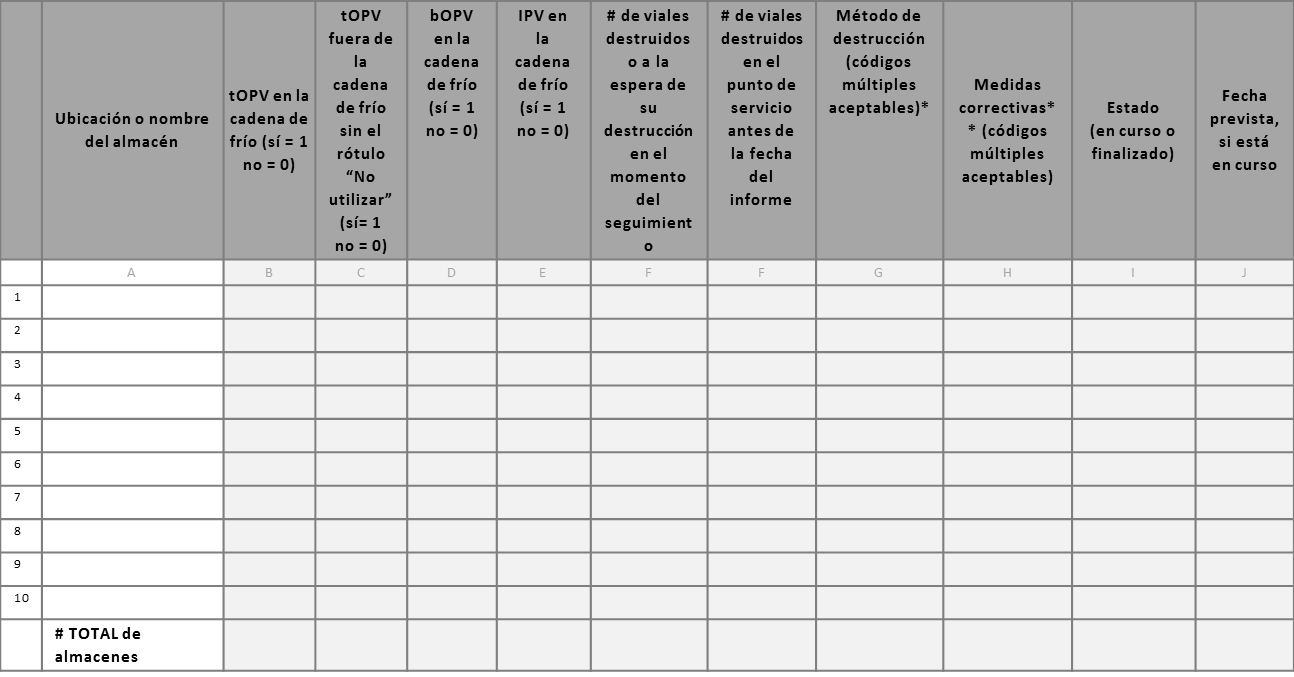 2. Realice las visitas de seguimiento que se soliciten.3. Presente al coordinador o supervisor la herramienta de recopilación de datos sobre el seguimiento independiente (formulario 1) al término del seguimiento asignadoUbicación o nombre del almacéntOPV en la cadena de frío (sí = 1
no = 0)tOPV fuera de la cadena de frío sin el rótulo “No utilizar” (sí= 1
no = 0)bOPV en la cadena de frío (sí = 1
no = 0)IPV en la cadena de frío (sí = 1
no = 0)# de viales destruidos o a la espera de su destrucción en el momento del seguimiento# de viales destruidos en el punto de servicio antes de la fecha del informeMétodo de destrucción (códigos múltiples aceptables)*Medidas correctivas** (códigos múltiples aceptables)Estado(en curso o finalizado)Fecha prevista, si está en cursoABCDEFGHIJK12345678910# TOTAL de almacenes